Additional Material Additional Table S1. Baseline characteristics of the patients by 10% weight change from baseline Legend: BMI, body mass index; PAD, peripheral artery disease; MI, myocardial infarction; ACS, acute coronary syndrome; eGFR, estimated glomerular filtration rate; SBP, systolic blood pressure; CCBs, calcium channel blockers; ACEi/ARBs, angiotensin converting enzyme inhibitors/angiotensin receptor blockers. Additional Table S2. Effect of alogliptin on weight change ≥5% and ≥10%Additional Table S3. Association of body mass index with outcomesLegend: BMI, body mass index.The primary outcome is a composite of cardiovascular death, nonfatal myocardial infarction or nonfatal stroke. Additional Figure S1. Histogram representing the weight changes throughout the follow-up.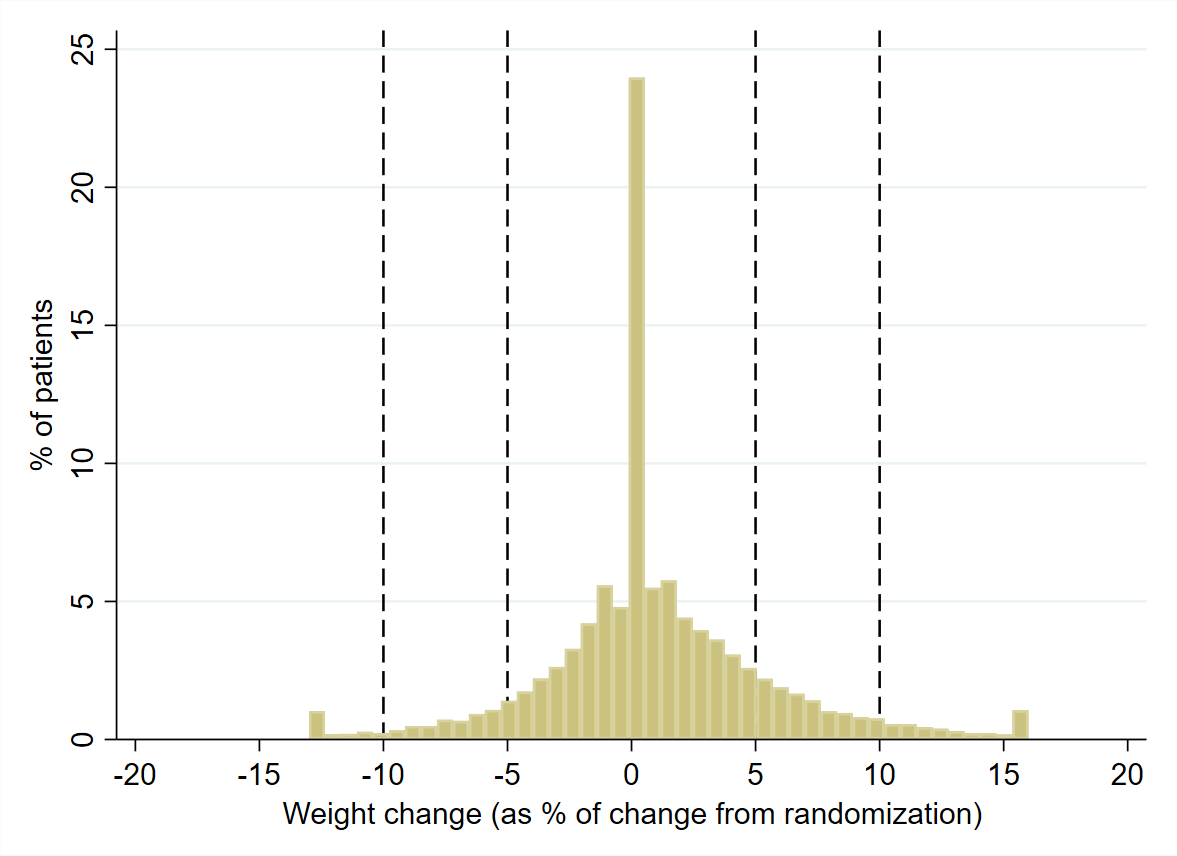 CharacteristicWeight loss ≥10%Stable weight Weight gain ≥10%P-valueN.3224461597Age, years62.0 ± 10.561.1 ± 9.958.9 ± 9.5<0.001Age >65yr126 (39.1%)1628 (36.5%)153 (25.6%)<0.001Female, n. (%)126 (39.1%)1405 (31.5%)198 (33.2%)0.015Diabetes duration, years6.8 (2.6, 13.9)7.1 (2.8, 13.7)7.4 (2.4, 14.0)0.92Glycated hemoglobin, %8.0 ± 1.18.0 ± 1.18.1 ± 1.10.024Insulin, n. (%)92 (28.6%)1296 (29.1%)217 (36.3%)0.001Metformin, n. (%)225 (69.9%)2970 (66.6%)367 (61.5%)0.017Sulfonylureas, n. (%)129 (40.1%)2104 (47.2%)270 (45.2%)0.038Thiazolidinediones, n. (%)12 (3.7%)103 (2.3%)16 (2.7%)0.26Weight at baseline, Kg86.1 ± 21.682.9 ± 19.074.7 ± 17.3<0.001BMI at baseline, Kg/m231.1 ± 6.429.6 ± 5.527.4 ± 5.1<0.001Race0.002White235 (73.0%)3275 (73.4%)399 (66.8%)Asian68 (21.1%)884 (19.8%)137 (22.9%)Black16 (5.0%)165 (3.7%)35 (5.9%)Other3 (0.9%)137 (3.1%)26 (4.4%)Current smoker, n. (%)43 (13.4%)614 (13.8%)77 (12.9%)0.84Hypertension, n. (%)283 (87.9%)3745 (83.9%)441 (73.9%)<0.001HF history, n. (%)97 (30.1%)1276 (28.6%)160 (26.8%)0.53Prior stroke, n. (%)24 (7.5%)318 (7.1%)46 (7.7%)0.87PAD, n. (%)36 (11.2%)429 (9.6%)49 (8.2%)0.32Atrial Fibrillation, n. (%)38 (11.8%)302 (6.8%)36 (6.0%)0.002MI (index event), n. (%)248 (77.0%)3403 (76.5%)501 (84.1%)<0.001Unstable angina (index event), n. (%)74 (23.0%)1045 (23.5%)95 (15.9%)Hemoglobin, g/dL13.2 ± 1.613.5 ± 1.613.2 ± 1.5<0.001Anemia, n. (%)95 (29.7%)1091 (24.5%)182 (30.5%)0.001eGFR, ml/min/1.73m265.3 ± 20.371.0 ± 21.273.3 ± 23.3<0.001eGFR <60 ml/min, n. (%)114 (35.4%)1289 (28.9%)162 (27.1%)0.025Heart rate, bpm72.2 ± 11.971.1 ± 10.772.5 ± 10.80.006SBP, mmHg129.0 ± 18.6129.4 ± 16.3125.8 ± 18.0<0.001SBP >140/90 mmHg, n. (%)78 (24.2%)909 (20.4%)93 (15.6%)0.004Antiplatelets at baseline, n. (%)304 (94.4%)4346 (97.4%)582 (97.5%)0.006Beta-blockers at baseline, n. (%)250 (77.6%)3674 (82.4%)487 (81.6%)0.100Statins at baseline, n. (%)287 (89.1%)4031 (90.4%)548 (91.8%)0.38CCBs at baseline, n. (%)73 (22.7%)1025 (23.0%)99 (16.6%)0.002Diuretics at baseline, n. (%)144 (44.7%)1642 (36.8%)228 (38.2%)0.017ACEi or ARB at baseline, n. (%)270 (83.9%)3673 (82.3%)468 (78.4%)0.042Randomization to alogliptin159 (49.4%)2250 (50.4%)292 (48.9%)0.75AlogliptinBeta (95%CI)P-value≥5% weight loss0.15 (-0.06 to 0.36)0.15≥10% weight loss0.01 (-0.41 to 0.41)0.99≥5% weight gain0.05 (-0.11 to 0.21)0.57≥10% weight gain-0.03 (-0.33 to 0.26)0.82BMI category (kg/m2)Crude HR (95%CI)Adj. HR (95%CI)P-valueAll-cause mortality All-cause mortality All-cause mortality All-cause mortality ≤223.04 (2.17-4.29)2.07 (1.29-3.30)0.00223-251.25 (0.90-1.74)1.08 (0.74-1.57)0.6926-30Ref.Ref. -31-350.83 (0.61-1.13)0.92 (0.64-1.34)0.68>351.17 (0.85-1.62)1.36 (0.75-2.46)0.31Cardiovascular mortalityCardiovascular mortalityCardiovascular mortalityCardiovascular mortality≤222.86 (1.90-4.30)1.78 (1.01-3.16)0.04723-251.30 (0.89-1.90)1.08 (0.70-1.67)0.7326-30Ref.Ref.-31-350.85 (0.59-1.21)0.98 (0.63-1.52)0.92>351.21 (0.83-1.76)1.55 (0.77-3.13)0.22Cardiovascular mortality or heart failure hospitalization Cardiovascular mortality or heart failure hospitalization Cardiovascular mortality or heart failure hospitalization Cardiovascular mortality or heart failure hospitalization ≤222.49 (1.78-3.49)2.30 (1.48-3.57)<0.00123-251.30 (0.96-1.75)1.32 (0.94-1.85)0.1026-30Ref.Ref.-31-350.84 (0.64-1.11)0.73 (0.52-1.03)0.070>351.51 (1.15-1.98)0.97 (0.55-1.72)0.92Primary outcomePrimary outcomePrimary outcomePrimary outcome≤221.61 (1.19-2.16)1.80 (1.28-2.54)0.00123-250.92 (0.71-1.18)1.03 (0.79-1.35)0.8226-30Ref.Ref.-31-350.95 (0.77-1.16)0.75 (0.60-0.96)0.020>351.11 (0.88-1.39)0.61 (0.41-0.92)0.017